08.05 – гр 31Теперь на каждой странице сверху пишем свою фамилию.Внимание! Ознакомьтесь с требованиями оформления всех работ!1)Любая работа должна начинаться с ее названия, которое всегда прописано после слова Тема. 2) Каждое задание должно быть подписано.3) Записи должны быть разборчивыми.4) При отправке работы, проверьте порядок снимков. Если один номер занимает 2 страницы, то эти страницы должны следовать другза другом.5) Снимки должны быть четкими и записи на них должны быть горизонтальныОтправляйте работы  на эл. почту xvf@apt29.ru и пишите: Фамилия, группа, дата, за которую делаете д.з.Желаю успехов.Обобщающееся повторение.Практическая работаТема: «Производная и её применение»Цель: Закрепить знания и умения по данной теме.Часть А – решение должно быть в краткой форме Часть В - с подробным решениемВариант 1Критерии оценивания:«3» - 15 баллов«4» - 20 баллов«5» - 23 баллаСправочный материал.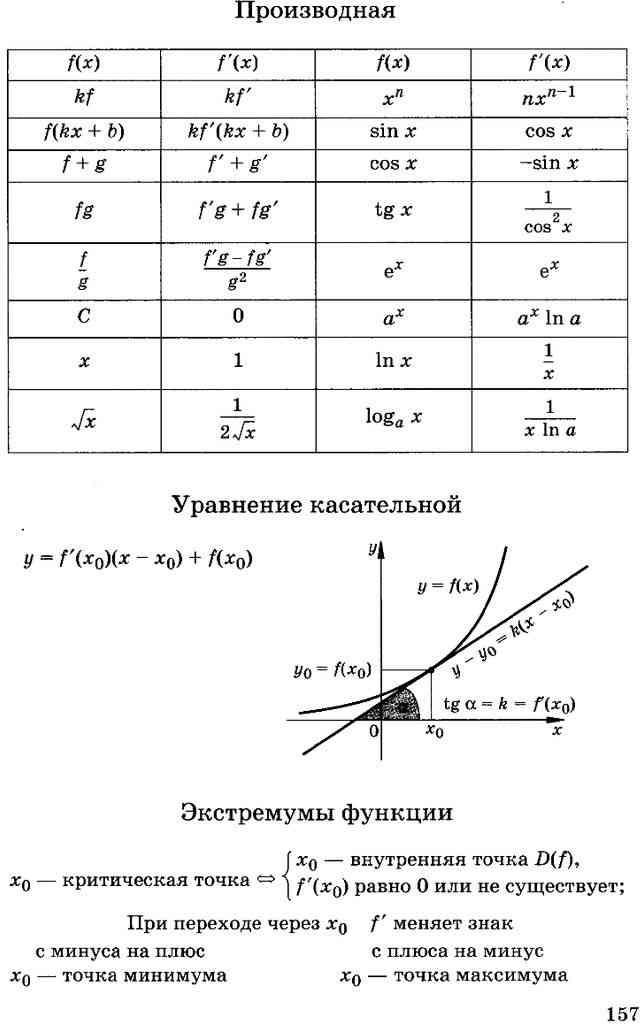 Часть АЧасть А№ п/пСодержание заданияА1 Найдите производную функции  +3.   1) ;                  2) ;                  3) 5;                         4) .А2 Найдите производную функции  .   1) ;              2) ;                     3);                 4) .А3Найдите производную функции  .   1) ;              2) ;                        3);              4) .А4Найдите промежуток возрастания функции.   1) ;         2) ;                  3) ;                 4) .А5Найдите значение производной функции   в точке  .   1) 6;                     2) 7;                          3) 0;                          4) 5.А6Найдите значение производной функции      в точке .   1) 2;                     2) 4;                          3) 1;                           4)8.А7Найдите производную функции   .   1) -3;                    2) -4;                         3) 2;                           4) 5.А8Найдите производную функции  .   1);        2) ;        3) ;         4).А9Найдите значение производной функции   в точке   х0 =1.   1) 6;                      2) 0;                          3) -3;                          4) 3.А10Найдите производную функции   .    1) 2,5;                   2) 2,5х;                     3) 2,5х3,5;                   4) 2,5х1,5.А11Найдите производную функции   .   1) 5;                      2) 5х4;                       3) 5х4+3;                    4) 5х+3.А12Найдите производную функции  .   1) ;                2) ;                 3);                   4) .А13Найдите производную функции   у=cos х+4.   1) –sin x;               2) sin x;                    3) cos x;                     4) sin x+4.А14Найдите производную функции    у=3sin x.   1) cos x;                2) 3 cos x;                3) -3 cos x;                 4) 0.А15Найдите производную функции    у=8+2cos x.   1) -2 sin x;            2) 8-2sin x;               3) 10 cos x;                4) 2sin x.Часть ВЧасть ВВ1Найдите критические точки функции  .В2Найдите точки экстремума функции  .В3Найдите угловой коэффициент касательной, проведенной к  графику  функции   в его точке с абсциссой .                                       (k = f|| (х0))В4Найдите значение производной функции    в точке .В5Найдите точки минимума функции   .